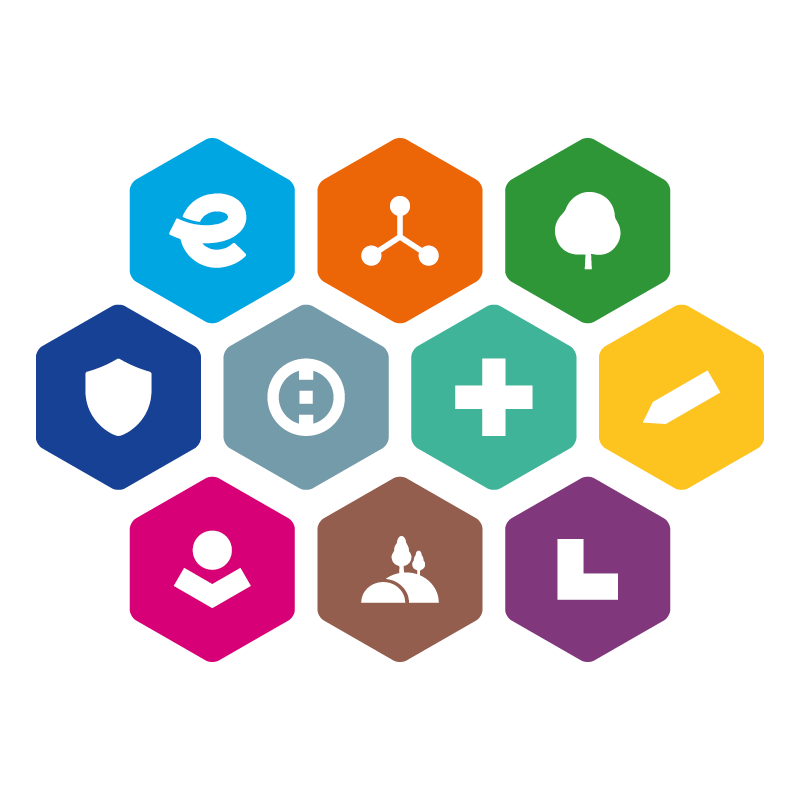 INTEGROVANÝ REGIONÁLNÍ OPERAČNÍ PROGRAM 
2021–2027Šablona projektového záměru pro programový rámec iropmas Regionu pOODŘÍ, Z.S.4. výzva mas rEGIONU pOODŘÍ, Z.S. – irop – veřejná prostranstvíPříloha č. 1 – Šablona projektového záměruVýzva č. 4 k předkládání záměrů v rámci Integrovaného regionálního operačního programu„MAS Regionu Poodří, z.s. – IROP – Veřejná prostranství“Vazba na výzvu ŘO IROP č. 73Informace:Žadatel musí vyplnit všechny požadované údaje.V rámci MAS bude nejprve ze strany kanceláře MAS Regionu Poodří, z.s. provedena administrativní kontrola. Následuje věcné hodnocení prováděné Výběrovou komisí. Poté Výbor spolku vybere záměry, kterým bude vydáno Vyjádření o souladu se SCLLD MAS Regionu Poodří, z.s.. Toto vyjádření je povinnou součástí žádosti o podporu, kterou nositelé vybraných záměrů následně zpracují v MS21+.Postup hodnocení záměrů je uveden ve Interních postupech MAS Regionu Poodří, z.s. IROP - Transparentnost hodnocení a výběru projektových záměrů, zamezení střetu zájmů. Interní postupy jsou zveřejněny zde: www.masrp.cz.Po výběru projektových záměrů ze strany MAS následuje podání žádosti o podporu do výzvy č. 73 IROP, a to prostřednictvím MS21+. Hodnocení žádostí o podporu je v kompetenci Centra pro regionální rozvoj (CRR). Věcná způsobilost je definována v Obecných a Specifických pravidlech pro žadatele a příjemce výzvy č. 73 IROP (vždy v aktuálním znění).Obecná a Specifická pravidla pro žadatele pro výzvu ŘO IROP jsou uvedena zde: https://irop.mmr.cz/cs/vyzvy-2021-2027/vyzvy/73vyzvairopZáměr ve formátu pdf opatřený elektronickým podpisem osoby (osob) jednající jménem žadatele (nebo osob zmocněných na základě plné moci) a relevantní přílohy je nutné zaslat na e-mail: malerova@masrp.czPřed odevzdáním smažte tuto první stranu s informacemi. Další informace k věcnému hodnocení:Verifikace projektového záměru:Podpisem žadatel potvrzuje, že se seznámil s pravidly nadřazené výzvy IROP a že předkládaný záměr je s těmito pravidly v souladu.NÁZEV PROJEKTOVÉHO ZÁMĚRU doplňtedoplňtedoplňtedoplňtedoplňtedoplňteZAŘAZENÍ PROJEKTOVÉHO ZÁMĚRU DO INTEGROVANÉ STRATEGIE oficiální název MASoficiální název MASMAS Regionu Poodří, z.s.MAS Regionu Poodří, z.s.MAS Regionu Poodří, z.s.MAS Regionu Poodří, z.s.ZAŘAZENÍ PROJEKTOVÉHO ZÁMĚRU DO INTEGROVANÉ STRATEGIE číslo a název opatření PR IROP číslo a název opatření PR IROP  5.1 5.1 5.1 5.1ZAŘAZENÍ PROJEKTOVÉHO ZÁMĚRU DO INTEGROVANÉ STRATEGIE číslo a název výzvy ŘO IROPčíslo a název výzvy ŘO IROP 73. výzva IROP – VEŘEJNÁ PROSTRANSTVÍ – SC 5.1 (CLLD) 73. výzva IROP – VEŘEJNÁ PROSTRANSTVÍ – SC 5.1 (CLLD) 73. výzva IROP – VEŘEJNÁ PROSTRANSTVÍ – SC 5.1 (CLLD) 73. výzva IROP – VEŘEJNÁ PROSTRANSTVÍ – SC 5.1 (CLLD)ZAŘAZENÍ PROJEKTOVÉHO ZÁMĚRU DO INTEGROVANÉ STRATEGIE číslo a název výzvy MASčíslo a název výzvy MAS Výzva č. 4 MAS Regionu Poodří, z.s. – IROP – Veřejná prostranství Výzva č. 4 MAS Regionu Poodří, z.s. – IROP – Veřejná prostranství Výzva č. 4 MAS Regionu Poodří, z.s. – IROP – Veřejná prostranství Výzva č. 4 MAS Regionu Poodří, z.s. – IROP – Veřejná prostranstvíIDENTIFIKACE ŽADATELEúplný název žadateleúplný název žadateledoplňtedoplňtedoplňtedoplňteIDENTIFIKACE ŽADATELEsídlo žadatele 
(ulice č. p./č. o., obec, psč)sídlo žadatele 
(ulice č. p./č. o., obec, psč)doplňtedoplňtedoplňtedoplňteIDENTIFIKACE ŽADATELEIČO/DIČIČO/DIČdoplňtedoplňtedoplňtedoplňteIDENTIFIKACE ŽADATELEprávní formaprávní formadoplňtedoplňtedoplňtedoplňteIDENTIFIKACE ŽADATELEstatutární zástupce žadatele
(jméno, příjmení, tel., e-mail)statutární zástupce žadatele
(jméno, příjmení, tel., e-mail)doplňtedoplňtedoplňtedoplňteIDENTIFIKACE ŽADATELEkontaktní osoba 
(jméno, příjmení, tel., e-mail)kontaktní osoba 
(jméno, příjmení, tel., e-mail)doplňtedoplňtedoplňtedoplňteINFORMACE O PROJEKTOVÉHO ZÁMĚRUpopis projektového záměru a podporované aktivity projektového záměrupopis projektového záměru a podporované aktivity projektového záměruStručně popište Váš projektový záměr a aktivity, které mají být v rámci projektového záměru realizovány. Popište procentuálně rozlohu / podíl zelené infrastruktury a dopravní infrastruktury realizované v rámci projektového záměru.Stručně popište Váš projektový záměr a aktivity, které mají být v rámci projektového záměru realizovány. Popište procentuálně rozlohu / podíl zelené infrastruktury a dopravní infrastruktury realizované v rámci projektového záměru.Stručně popište Váš projektový záměr a aktivity, které mají být v rámci projektového záměru realizovány. Popište procentuálně rozlohu / podíl zelené infrastruktury a dopravní infrastruktury realizované v rámci projektového záměru.Stručně popište Váš projektový záměr a aktivity, které mají být v rámci projektového záměru realizovány. Popište procentuálně rozlohu / podíl zelené infrastruktury a dopravní infrastruktury realizované v rámci projektového záměru.INFORMACE O PROJEKTOVÉHO ZÁMĚRUcíle projektového záměrucíle projektového záměru Stručně popište, jaké jsou stanovené cíle projektového záměru. Stručně popište, jaké jsou stanovené cíle projektového záměru. Stručně popište, jaké jsou stanovené cíle projektového záměru. Stručně popište, jaké jsou stanovené cíle projektového záměru.INFORMACE O PROJEKTOVÉHO ZÁMĚRUzdůvodnění potřebnosti projektového záměru a popis stávajícího stavu zdůvodnění potřebnosti projektového záměru a popis stávajícího stavu  Zdůvodněte potřebnost projektového záměru, popište stávající stav. Zdůvodněte potřebnost projektového záměru, popište stávající stav. Zdůvodněte potřebnost projektového záměru, popište stávající stav. Zdůvodněte potřebnost projektového záměru, popište stávající stav.INFORMACE O PROJEKTOVÉHO ZÁMĚRUmísto realizace projektového záměrumísto realizace projektového záměru Uveďte místo realizace projektového záměru (adresa, identifikace pozemků apod.) Uveďte místo realizace projektového záměru (adresa, identifikace pozemků apod.) Uveďte místo realizace projektového záměru (adresa, identifikace pozemků apod.) Uveďte místo realizace projektového záměru (adresa, identifikace pozemků apod.)INFORMACE O PROJEKTOVÉHO ZÁMĚRUpřipravenost projektového záměrupřipravenost projektového záměruStručně uveďte stav připravenosti projektového záměru, jaké dokumenty potřebné k realizaci projektového záměru má žadatel k dispozici, např. prováděcí studie, podklady pro hodnocení, analýza nákladů a výnosu, stavební povolení atd.Stručně uveďte stav připravenosti projektového záměru, jaké dokumenty potřebné k realizaci projektového záměru má žadatel k dispozici, např. prováděcí studie, podklady pro hodnocení, analýza nákladů a výnosu, stavební povolení atd.Stručně uveďte stav připravenosti projektového záměru, jaké dokumenty potřebné k realizaci projektového záměru má žadatel k dispozici, např. prováděcí studie, podklady pro hodnocení, analýza nákladů a výnosu, stavební povolení atd.Stručně uveďte stav připravenosti projektového záměru, jaké dokumenty potřebné k realizaci projektového záměru má žadatel k dispozici, např. prováděcí studie, podklady pro hodnocení, analýza nákladů a výnosu, stavební povolení atd.INFORMACE O PROJEKTOVÉHO ZÁMĚRUpředpokládané datum podání žádosti o podporu do výzvy ŘOpředpokládané datum podání žádosti o podporu do výzvy ŘOUveďte ve formě (měsíc/rok). Počítejte, že věcné hodnocení záměru ze strany MAS může trvat přibližně měsíc. Uvažujte, že vyjádření o souladu záměru se SCLLD MAS Regionu Poodří, z.s. je vydáváno na 30 kalendářních dnů.Uveďte ve formě (měsíc/rok). Počítejte, že věcné hodnocení záměru ze strany MAS může trvat přibližně měsíc. Uvažujte, že vyjádření o souladu záměru se SCLLD MAS Regionu Poodří, z.s. je vydáváno na 30 kalendářních dnů.Uveďte ve formě (měsíc/rok). Počítejte, že věcné hodnocení záměru ze strany MAS může trvat přibližně měsíc. Uvažujte, že vyjádření o souladu záměru se SCLLD MAS Regionu Poodří, z.s. je vydáváno na 30 kalendářních dnů.Uveďte ve formě (měsíc/rok). Počítejte, že věcné hodnocení záměru ze strany MAS může trvat přibližně měsíc. Uvažujte, že vyjádření o souladu záměru se SCLLD MAS Regionu Poodří, z.s. je vydáváno na 30 kalendářních dnů.INFORMACE O PROJEKTOVÉHO ZÁMĚRUpředpokládané datum zahájení fyzické realizace projektu (měsíc/rok)předpokládané datum zahájení fyzické realizace projektu (měsíc/rok) Uveďte ve formě (měsíc/rok). Realizace projektového záměru může být zahájena před podáním žádosti o podporu, nejdříve však 1. 1. 2021. Uveďte ve formě (měsíc/rok). Realizace projektového záměru může být zahájena před podáním žádosti o podporu, nejdříve však 1. 1. 2021. Uveďte ve formě (měsíc/rok). Realizace projektového záměru může být zahájena před podáním žádosti o podporu, nejdříve však 1. 1. 2021. Uveďte ve formě (měsíc/rok). Realizace projektového záměru může být zahájena před podáním žádosti o podporu, nejdříve však 1. 1. 2021.INFORMACE O PROJEKTOVÉHO ZÁMĚRUpředpokládané datum ukončení fyzické realizace projektu (měsíc/rok)předpokládané datum ukončení fyzické realizace projektu (měsíc/rok)Uveďte ve formě (měsíc/rok). Realizace projektového záměru nesmí být ukončena před podáním žádosti o podporu (plné žádosti o podporu do MS21+). Nejzazší datum pro ukončení fyzické realizace projektu je 30.4.2025.Uveďte ve formě (měsíc/rok). Realizace projektového záměru nesmí být ukončena před podáním žádosti o podporu (plné žádosti o podporu do MS21+). Nejzazší datum pro ukončení fyzické realizace projektu je 30.4.2025.Uveďte ve formě (měsíc/rok). Realizace projektového záměru nesmí být ukončena před podáním žádosti o podporu (plné žádosti o podporu do MS21+). Nejzazší datum pro ukončení fyzické realizace projektu je 30.4.2025.Uveďte ve formě (měsíc/rok). Realizace projektového záměru nesmí být ukončena před podáním žádosti o podporu (plné žádosti o podporu do MS21+). Nejzazší datum pro ukončení fyzické realizace projektu je 30.4.2025.INFORMACE O PROJEKTOVÉHO ZÁMĚRUvazba projektového záměru na projekty žadatele financované z dalších dotačních zdrojů vazba projektového záměru na projekty žadatele financované z dalších dotačních zdrojů Uveďte vazbu na další projekty, pokud je to relevantní.Uveďte vazbu na další projekty, pokud je to relevantní.Uveďte vazbu na další projekty, pokud je to relevantní.Uveďte vazbu na další projekty, pokud je to relevantní.FINANCOVÁNÍ PROJEKTOVÉHO ZÁMĚRU (V KČ)celkové výdaje projektového záměrucelkové výdaje projektového záměruUveďte celkové výdaje projektového záměruUveďte celkové výdaje projektového záměruUveďte celkové výdaje projektového záměruKčFINANCOVÁNÍ PROJEKTOVÉHO ZÁMĚRU (V KČ)celkové způsobilé výdaje (CZK)celkové způsobilé výdaje (CZK)Uveďte celkové způsobilé výdaje projektového záměru Uveďte celkové způsobilé výdaje projektového záměru Uveďte celkové způsobilé výdaje projektového záměru KčFINANCOVÁNÍ PROJEKTOVÉHO ZÁMĚRU (V KČ)podpora – příspěvek unie (CZK)podpora – příspěvek unie (CZK)Dotace je 95 % z celkových způsobilých výdajů projektového záměru (maximum je definováno výzvou)Dotace je 95 % z celkových způsobilých výdajů projektového záměru (maximum je definováno výzvou)Dotace je 95 % z celkových způsobilých výdajů projektového záměru (maximum je definováno výzvou)KčFINANCOVÁNÍ PROJEKTOVÉHO ZÁMĚRU (V KČ)vlastní zdroje příjemce (CZK)vlastní zdroje příjemce (CZK)Uveďte vlastní zdroje příjemceUveďte vlastní zdroje příjemceUveďte vlastní zdroje příjemceKčFINANCOVÁNÍ PROJEKTOVÉHO ZÁMĚRU (V KČ)nezpůsobilé výdaje (CZK)nezpůsobilé výdaje (CZK)Uveďte nezpůsobilé výdajeUveďte nezpůsobilé výdajeUveďte nezpůsobilé výdajeKčFINANCOVÁNÍ PROJEKTOVÉHO ZÁMĚRU (V KČ)kódnázev indikátoruměrná jednotka indikátoruvýchozí hodnota indikátorucílová hodnota indikátorucílová hodnota indikátoruFINANCOVÁNÍ PROJEKTOVÉHO ZÁMĚRU (V KČ)444 001Zelená infrastruktura podpořená pro jiné účely než přizpůsobování se změně klimatu hektary doplňtedoplňtedoplňteFINANCOVÁNÍ PROJEKTOVÉHO ZÁMĚRU (V KČ)444 101Plocha podpořeného veřejného prostranstvíhektary doplňtedoplňtedoplňteFINANCOVÁNÍ PROJEKTOVÉHO ZÁMĚRU (V KČ)426 001Objem retenčních nádrží pro využití srážkové vodym3doplňtedoplňtedoplňteFINANCOVÁNÍ PROJEKTOVÉHO ZÁMĚRU (V KČ)444 011Počet obyvatel, kteří mají přístup k nové nebo modernizované zelené infrastruktuřeosobydoplňtedoplňtedoplňteRevitalizace veřejných prostranství měst a obcíRevitalizace veřejných prostranství měst a obcíProjektový záměr byl projednán s pracovníky MAS Regionu Poodří, z.s. (potvrzuje kancelář MAS) Popište, zda a kdy (datum, pracovník kanceláře MAS Regionu Poodří, z.s.) byl projektový záměr projednán.Projektový záměr zahrnuje enviromentální aspekty:Využití OZE (uznává se při minimálním procentu z rozpočtu projektu ve výši 5 procent nebo při prokazatelném využití OZE za vzdělávacím účelem)Preference rekonstrukce existujícího objektu před výstavbou nového objektuVyužití brownfieldu(K obnovitelným zdrojům energie se v podmínkách ČR řadí využití energie vody, větru, slunečního záření, biomasy a bioplynu, energie prostředí využívaná tepelnými čerpadly, geotermální energie a energie kapalných biopaliv)Uveďte zda / jaké projektový záměr zahrnuje enviromentální aspekty.Počet obyvatel, kteří mají přístup k nové nebo modernizované zelené infrastruktuřeUveďte počet obyvatel a doložte povinnou přílohu výzvy MAS (P8_Krycí list výpočtu indikátoru 444 011).Pokud je projektový záměr realizován v ZCHÚ (nebo jeho OP) nebo v lokalitě soustavy Natura 2000, není v rozporu s plánem péče o ZCHÚ, zásadami péče ani se souhrnem doporučených opatření pro lokalitu soustavy Natura 2000.Pokud je relevantní, uveďte požadované informace a doložte povinnou přílohu (Vyjádření místně a věcně příslušného orgánu ochrany přírody).Součástí projektového záměru není výsadba stanovištně nevhodných nebo invazních dřevinPokud je relevantní, uveďte požadované informace.Projektový záměr byl projednán s občanyPopište, zda byl projektový záměr projednán s občany. Doložte jako přílohu.Seznam přílohPříloha č. 1doplňteSeznam přílohPříloha č. 2doplňteSeznam přílohPříloha č. 3doplňteSeznam přílohPříloha č. 4doplňteSeznam přílohPříloha č. 5doplňteSeznam přílohPříloha č. 6doplňteSeznam přílohPříloha č. 7doplňteSeznam přílohPříloha č. 8doplňteMísto a datum:doplňteJméno a příjmení statutárního zástupce/pověřeného zástupce:doplňtepodpis předkladatele projektového záměru: (elektronický podpis): Elektronicky podepište